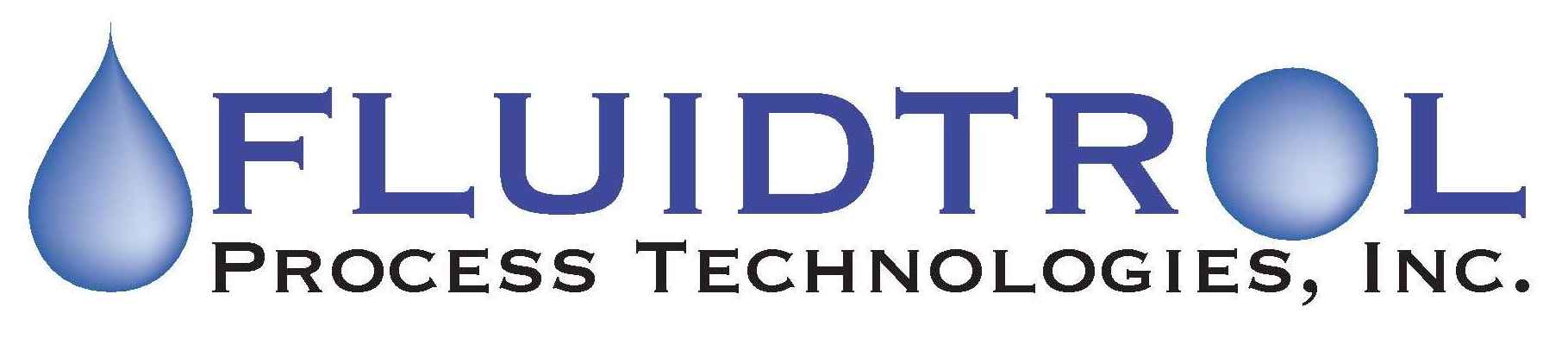 SPC-FRP-002: SPECIFICATION FOR MOLDED FIBERGLASS REINFORCED PLASTIC (FRP) BASKET STRAINERS MADE FOR INDUSTRIAL WATER SYSTEMS- GX SERIES SCOPEThe molded fiberglass reinforced plastic basket strainer shall be designed for the suction or discharge side of water and chemical systems. These strainers are designed for easy operation, assuming maintenance personnel have limited training and minimal tools to clean the basket.  Baskets are designed to remove all foreign objects larger than basket perforation size.DESIGN REQUIREMENTSConfigurationStrainer type shall be flanged basketEffluent shall be in-line with the influentHeight, drain port, basket size, and face-face dimensions shall be interchangeable with Fluidtrol GS series design  FlangesFlanges shall allow easy installation into piping system by limiting rotational nozzle stress and flange bolt hole misalignmentsFlanges 12” and smaller shall be ANSI 150# Van Stone type- PVC SCH80.Flanges 14” and larger shall be fabricated- dual laminate.Flange material shall be PVC Cell Class 23447-B ASTM D-1784BasketBasket material shall be 304 Stainless Steel- or as specified.Basket perforation shall be 1/8” on 3/16” centers- or as specified.Basket shall have handle welded to body, capable of holding 50lbs of debrisBasket shall be able to withstand 15 psi pressure drop across the perforated wallBasket open area shall be a minimum of 4 times greater than influent cross-section areaBasket Maintenance No tools shall be required to remove the lidThe lid shall be molded FRP with a minimum thickness of 1” and flexural strength greater than 15,000 psiLid attachment shall be with 316 Stainless Steel Tee Handles / Swing BoltsGasket grooves shall be in the strainer body to prevent accidental misplacementBasket shall self-center and remove in one simple motionBasket shall be suspended to ensure positive seal at the basket flangeVent plugs shall allow for gas removal without lid removalDrain plugs shall be minimum 1 inch off floor to prevent plugging from debris  Operating ConditionsNormal operating temperature is 75 deg F with no effect on longevityMaximum fluid temperature shall be 140 deg F with reduced pressure ratingNormal operating pressure is 2 psi suctionMaximum operating pressure is 75 psi with no surge Maximum suction pressure is 14 psig vacuumPressure RatingThe shell thickness shall be at least 2 times greater than the minimum thickness specified using ASME BPVC SEC X design equations for FRP vesselsHydrostatic testing of strainer at 85 psig shall be conducted every unit. Materials of ConstructionGaskets shall be EPDM or SiliconeShell shall be FRP with high grade, corrosive resistant vinyl ester resign matrixStrainer shall be constructed from components certified to NSF/ANSI 61Exterior shall have UV protective inhibitors to maximize service lifeFlanges shall be PVC Cell class 23447-B, ASTM D-1784CONSTRUCTIONManufacturer shall have minimum five year service history in industryManufacturer shall maintain as-built dimensions of each strainerManufacturer shall be ISO 9001:2008 CertifiedManufacturer shall supply minimum one year warranty on lids, baskets, and gaskets to cover defect in material or workmanshipManufacturer shall supply minimum five year warranty on FRP shell to cover defect in material or workmanshipApproved manufacturerFluidtrol Process Technologies, Inc.  www.fluidtrol.com